С 1 июля вводятся единые правила пожарной безопасности Республики Беларусь23.06.2014, 14:16; Category: Официально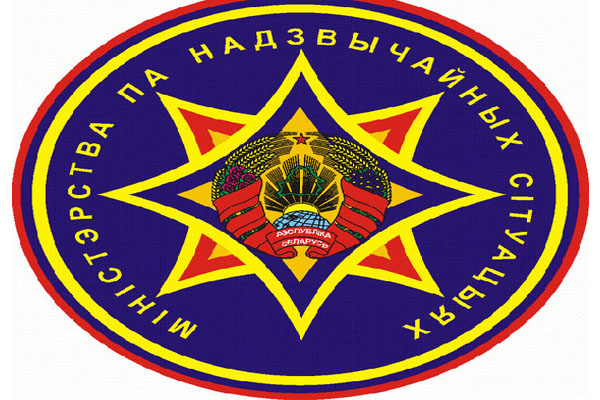     Правила пожарной безопасности Республики Беларусь (ППБ 01-2014), утверждены Постановлением Министерства по чрезвычайным ситуациям от 14.03.2014 г №3. Настоящие правила разработаны в соответствии с Законом Республики Беларусь от 15 июня 1993 г. «О пожарной безопасности» и устанавливают общие требования пожарной безопасности на территории республики в целях защиты от пожаров жизни и здоровья людей, национального достояния, всех видов собственности и экономики.     Ответственность за нарушение и (или) невыполнение требований настоящих Правил несут юридические и физические лица в соответствии с законодательством Республики Беларусь.     При разработке новых Правил исключены трудновыполнимые, потерявшие актуальность, дублирующиеся и противоречащие друг другу требования пожарной безопасности, вопросы проектирования и строительства зданий и сооружений, действующие в настоящее время.С введением в действие настоящих правил на территории Республики Беларусь не применяются:-ППБ РБ 1.01-94 «Общие правила пожарной безопасности Республики Беларусь для промышленных предприятий»;— ППБ РБ 1.02-94 «Правила пожарной безопасности Республики Беларусь при эксплуатации технических средств противопожарной защиты»;— ППБ РБ 1.03-92 «Правила пожарной безопасности и техники безопасности при проведении огневых работ на предприятиях Республики Беларусь»;-ППБ 1.04-2002 «Общие правила пожарной безопасности Республики Беларусь для общественных зданий и сооружений»;-ППБ РБ 2.01-94 «Правила пожарной безопасности Республики Беларусь для предприятий переработки и хранения зерна»;— ППБ 2.02-2001 «Правила пожарной безопасности Республики Беларусь для избирательных участков»;— ППБ 2.03-2002 «Правила пожарной безопасности Республики Беларусь для ярмарок и рынков»;— ППБ РБ 2.04-96 «Правила пожарной безопасности Республики Беларусь для предприятий фармацевтической и микробиологической промышленности»;— ППБ РБ 2.05-99 «Правила пожарной безопасности Республики Беларусь для предприятий легкой промышленности»;— ППБ 2.06-2000 «Правила пожарной безопасности Республики Беларусь для предприятий и организаций, осуществляющих эксплуатацию, техническое обслуживание и ремонт автотранспортных средств»;— ППБ 2.07-2000 «Правила пожарной безопасности Республики Беларусь для объектов лесозаготовительного, деревообрабатывающего, целлюлозно-бумажного и лесохимического производств»;— ППБ 2.08-2000 «Правила пожарной безопасности Республики Беларусь для химических, нефтехимических и нефтеперерабатывающих производств»;— ППБ 2.09-2002 «Правила пожарной безопасности Республики Беларусь при производстве строительно-монтажных работ»;— ППБ 2.11-2010 «Правила пожарной безопасности Республики Беларусь для объектов хранения, транспортирования и отпуска нефтепродуктов»; — ППБ 2.12-2002 «Правила пожарной безопасности Республики Беларусь для учреждений культуры»;— ППБ 2.13-2002 «Правила пожарной безопасности Республики Беларусь для жилых зданий, общежитий, индивидуальных гаражей и садоводческих товариществ»;— ППБ 2.14-2002 «Правила пожарной безопасности Республики Беларусь для полиграфических производств и издательств»;— ППБ 2.15-2002 «Правила пожарной безопасности Республики Беларусь для организаций торговли, общественного питания, баз и складов»;— ППБ 2.16-2003 «Правила пожарной безопасности Республики Беларусь для организаций Комитета по материальным резервам при Совете Министров Республики Беларусь»;— ППБ 2.18-2003 «Правила пожарной безопасности Республики Беларусь для архивов»;— ППБ 2.19-2004 «Правила пожарной безопасности Республики Беларусь для организаций, осуществляющих строительство, реконструкцию, ремонт и содержание автомобильных дорог»;— ППБ 2.20-2004 «Правила пожарной безопасности Республики Беларусь при эксплуатации магистральных нефтепроводов»;— ППБ 2.21-2003 «Правила пожарной безопасности Республики Беларусь для зданий и сооружений религиозных организаций»;— ППБ 2.22-2004 «Правила пожарной безопасности Республики Беларусь для организаций телевидения и радиовещания»;— ППБ 2.23-2004 «Правила пожарной безопасности Республики Беларусь для предприятий торфяной промышленности»;— ППБ 2.24-2004 «Правила пожарной безопасности Республики Беларусь при проведении выставок»;— ППБ 2.25-2004 «Правила пожарной безопасности Республики Беларусь для организаций социального обслуживания»;— ППБ 2.26-2004 «Правила пожарной безопасности Республики Беларусь для энергетических предприятий»;— ППБ 2.27-2005 «Правила пожарной безопасности Республики Беларусь для учреждений и организаций системы образования»;— ППБ 2.28-2005 «Правила пожарной безопасности Республики Беларусь для организаций здравоохранения»;— ППБ 2.29-2005 «Правила пожарной безопасности Республики Беларусь для организаций связи и информатизации»;— ППБ 2.31-2006 «Правила пожарной безопасности для организаций Национальной академии наук Беларуси»;— ППБ 2.36-2008 «Правила пожарной безопасности Республики Беларусь для объектов сельскохозяйственного производства»;— ППБ 2.37-2008 «Правила пожарной безопасности Республики Беларусь при эксплуатации газотранспортных и газоснабжающих предприятий».Текст правил размещён на интернет-сайте МЧС в разделе ППБ (http://mchs.gov.by/_modules/_cfiles/files/rules_01_2014.pdf.).